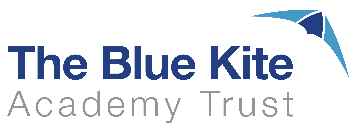 The Local Governing BodyThe constitution of a Local Governing Body of the Blue Kite Academy Trust shall be:At least 2 elected parent governorsUp to 2 elected staff governors A minimum of 4 and a maximum of 10 co-opted governorsThe headteacherThe minimum size for the LGB will be 6 governors (2 parent governors and 4 co-opted governors, the LGB can choose not to have staff governors).The maximum number of governors on an LGB will be 15 governors.The term of office for all governors (including the headteacher) will be four years.Headteacher/Staff GovernorsProviding that the headteacher agrees, the LGB may appoint the headteacher as a governor. Staff governors cannot be elected as chair or vice-chair.The total number of staff governors (including the headteacher) shall not exceed one third of the total number of governors.Anyone who is paid to work at the school is eligible to be a staff governor. The LGB can decide to allocate one position to a teaching member of staff and one position to a support member of staff.Co-opted GovernorsParents can be co-opted as governors by the LGB in addition to elected parent governors for the skills that they can bring.Staff can be co-opted as governors by the LGB in addition to the elected staff governors providing that the total number of staff (including the headteacher) on the LGB does not exceed one third of the total number of governors.Joint Local Governing BodyWhere there is a joint LGB across two schools, at least two parent governors should be elected from each school, up to 1 member of staff elected from each school and the decision made whether to appoint the headteachers as governors – still ensuring that the governors who are members of staff are no more than one third of the joint LGB. The minimum size for a joint LGB would be 8 governors (4 elected parents and 4 co-opted governors) maximum would remain at 15.Quorum The quorum for a meeting is:Three governors, or where greater, any one third (rounded up to a whole number) of the total number of governors holding office at the date of the meeting, who are in each case present at the meeting and entitled to vote on the matters to be resolved.However non staff governors must outnumber governors who are also members of staff by at least one.AttendanceThere is an expectation that governors will attend all meetings of the LGB. Where this is not possible then apologies should be given in advance to the clerk.  In the majority of cases apologies will be approved but if this becomes a regular occurrence then the LGB can decide to not accept apologies.  If a governor does not give apologies (and is therefore recorded as absent) or their apologies are not accepted this will lead to disqualification as a governor.Terminating a term of officeA governor’s term of office will be terminated in the circumstances set out below:He/she resigns by serving written notice to the Clerk of the LGB,He/she has not complied with Blue Kite Academy Trust safeguarding/DBS policies or Scheme of Delegation;At any time the trustees reasonably consider, after discussions with the LGB, his/her removal to be in the interests of Blue Kite Academy Trust;He/she is absent, unless otherwise agreed by the LGB, for all full LGB meetings within a period of 6 months, in which case the trustees may remove a governor at their discretion;He/she does not abide by the Governor’s Code of Conduct or a disqualification as set out in the Articles of Association comes to light.Virtual meetingsIf a governor is unable to attend a meeting, he/she shall be able to participate by telephone/video conference provided that advanced notice has been given and a protocol is in place.